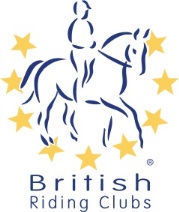 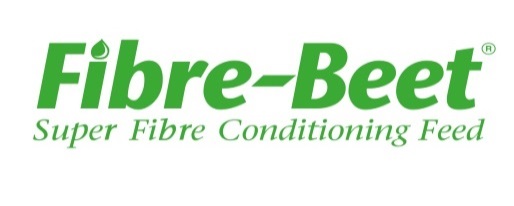 CLASSTEAM/INDIVIDUALPRICEQUANTITYSUB TOTALSenior Combined TrainingInd BE91/75cm£12.00Senior Combined TrainingInd BE95/75cm£12.00Senior Combined TrainingInd BE101/85cm£12.00Senior Combined TrainingInd BE102/85cm£12.00Senior Combined TrainingTeam£40.00Senior Combined Training Individual SectionInd BE106/75cm£12.00Senior Combined Training Individual SectionInd BE96/85cm£12.00Junior CombinedTrainingInd BE91/75cm£12.00Junior CombinedTrainingInd BE95/75cm£12.00Junior CombinedTrainingInd BE101/85cm£12.00Junior CombinedTrainingInd BE102/85cm£12.00Junior CombinedTrainingTeam£40.00Junior Combined Training Individual SectionInd BE106/75cm£12.00Junior Combined Training Individual SectionInd BE96/85cm£12.00                                                                                                                                TOTAL                                                                                                                                TOTAL                                                                                                                                TOTAL                                                                                                                                TOTAL